Cheddleton Parish Council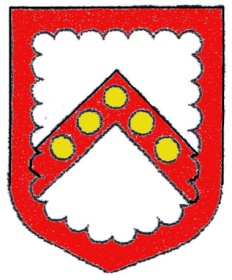 Clerk:   Ms. L. J. Eyre                                 Telephone:  01538 385223  34 The Walks, Leek, Staffs, ST13 8BY.      Email: louise.eyre.cheddletonpc@sky.com22nd. October 2019.Dear Councillor/Member,The next Meeting of the Cheddleton Playing Field Committee will be held in the Craft Centre Meeting Room, Cheddleton on Tuesday, 29th. October 2019 starting at 7.30pm. A Meeting with the Volunteers will take place before the Committee starting at 6.45pm.Yours sincerely,Ms. L. J. EyreParish Clerk.AGENDAApologies.Minutes of the meeting of the 25th. June 2019.Matters arising therefrom.Correspondence: -Keep Britain Tidy – Reduce Dog Fouling.Cheddleton Cautionary Lands Charity – Works to replace pipe bridge on Bridge Eye.Use of the Football Pitch.Update on Safety Flooring.Installation of Zip Wire Platform.Annual Inspection of the Field.Update on Bespoke Swing Brackets.Access for Garden Works Rennie Crescent.General Condition of the Field.Any Works Required.Outside Members’ – Any Matters to Raise.Grange Pond.Update Fly Tipping on Bridge Eye.Bridge Eye Playing Field – General Condition of the Field and Well.Forward Agenda Items. Confidential Item – Financial Requirements.